Publicado en Barcelona el 29/05/2020 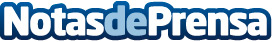 Tecnomari analiza los 5 mejores móviles libres del mercadoUna vez más, esta empresa de móviles libres analiza cuales son los 5 mejores dispositivos del mercado para que todos lo compradores o posibles compradores de móviles libres baratos lo tengan un poco más fácilDatos de contacto:Arón Olivares MarínPropietario de Tecnomari (Jholma Business S.L.)931226241Nota de prensa publicada en: https://www.notasdeprensa.es/tecnomari-analiza-los-5-mejores-moviles-libres Categorias: Nacional Imágen y sonido Telecomunicaciones Consumo Dispositivos móviles Innovación Tecnológica http://www.notasdeprensa.es